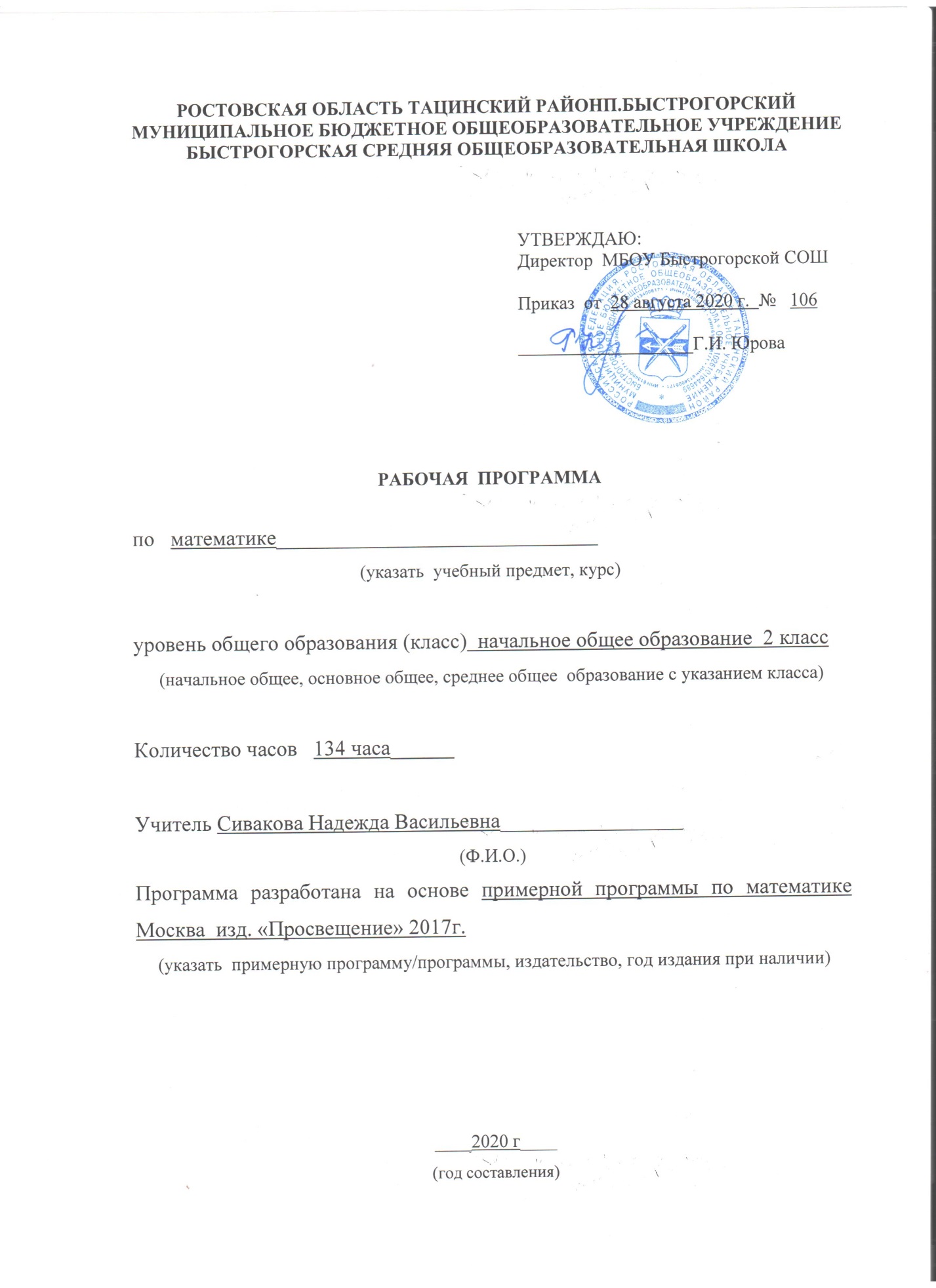 Рабочая программа составлена  на основе и в соответствии:Федерального государственного образовательного стандарта начального общего образования;ООП НОО;Примерной  программы начального общего образования по математике;Авторской программы по математике М.И. Моро, М.А. Бантовой   «Просвещение», 2017 г.;Учебного плана МБОУ  Быстрогорской СОШ  на 2020-2021  учебный год.Рабочая программа во  2  классе рассчитана на 4 часа в неделю, 132 часа в год (33 учебных недели). Тематическое планирование по математике в 1 классе рассчитано на 130 часов с учетом того, что 2 часа  в году выпадают на праздничные и выходные дни – 1 мая. Уплотнение материала проведено в разделе «Повторение» с 5  часов до 3 часов.  Данная корректировка позволяет выполнить рабочую программу по музыке в полном объёме.Планируемые результаты изучения предметаЛичностные результатыОбучающийся научится:-понимать то, что одна и та же математическая модель отражает одни и те же отношения между различными объектами;-понимать элементарные умения в проведении самоконтроля и самооценки результатов своей учебной деятельности (поурочно и по результатам изучения темы);-понимать элементарные умения самостоятельного выполнения работ и осознание личной ответственности за проделанную работу;-понимать элементарные правила общения (знание правил общения и их применение);-осознавать начальные представления об основах гражданской идентичности (через систему определённых заданий и упражнений);-уважать семейные ценности, понимать необходимость бережного отношения к природе, к своему здоровью и здоровью других людей.Обучающийся получит возможность научиться:-осознавать интерес к отражению математическими способами отношений между различными объектами окружающего мира;- различать первичное (на практическом уровне) понимание значения математических знаний в жизни человека и первоначальных умений решать практические задачи с использованием математических знаний;-оценивать потребности в проведении самоконтроля и в оценке результатов учебной деятельности.Метапредметные результаты.
Регулятивные.Обучающийся научится:-понимать, принимать и сохранять учебную задачу и решать её в сотрудничестве с учителем в коллективной деятельности;-составлять под руководством учителя план действий для решения учебных задач;-выполнять план действий и проводить пошаговый контроль его выполнения в сотрудничестве с учителем и одноклассниками;-в сотрудничестве с учителем находить несколько способов решения учебной задачи, выбирать наиболее рациональный.Обучающийсяполучит возможность научиться:-принимать учебную задачу, предлагать возможные способы её решения, воспринимать и оценивать предложения других учеников по её решению;-оценивать правильность выполнения действий по решению учебной задачи и вносить необходимые исправления;-выполнять учебные действия в устной и письменной форме, использовать математические термины, символы и знаки;-контролировать ход совместной работы и оказывать помощь товарищу в случаях затруднений.Познавательные.Обучающийся научится:-строить несложные модели математических понятий и отношений, ситуаций, описанных в задачах;-описывать результаты учебных действий, используя математические термины и записи;-понимать, что одна и та же математическая модель отражает одни и те же отношения между различными объектами;-иметь общее представление о базовых межпредметных понятиях: числе, величине, геометрической фигуре;-применять полученные знания в изменённых условиях;-осваивать способы решения задач творческого и поискового характера;-выделять из предложенного текста информацию по заданному условию, дополнять ею текст задачи с недостающими данными, составлять по ней текстовые задачи с разными вопросами и решать их;-осуществлять поиск нужной информации в материале учебника и в других источниках (книги, аудио- и видеоносители, а также Интернет с помощью взрослых);-представлять собранную в результате расширенного поиска информацию в разной форме (пересказ, текст, таблицы);-устанавливать правило, по которому составлена последовательность объектов, продолжать её или восстанавливать в ней пропущенные объекты;-проводить классификацию объектов по заданному или самостоятельно найденному признаку;-обосновывать свои суждения, проводить аналогии и делать несложные обобщения.Обучающийся получит возможность научиться:-фиксировать математические отношения между объектами и группами объектов в знаково-символической форме (на моделях);-осуществлять расширенный поиск нужной информации в различных источниках, использовать её для решения задач, математических сообщений, изготовления объектов с использованием свойств геометрических фигур;-анализировать и систематизировать собранную информацию и представлять её в предложенной форме (пересказ, текст, таблицы).Коммуникативные.Обучающийся научится:-строить речевое высказывание в устной форме, использовать математическую терминологию;-оценивать различные подходы и точки зрения на обсуждаемый вопрос;-уважительно вести диалог с товарищами, стремиться к тому, чтобы учитывать разные мнения;-принимать активное участие в работе в паре и в группе с одноклассниками: определять общие цели работы, намечать способы их достижения, распределять роли в совместной деятельности, анализировать ход и результаты проделанной работы;-вносить и отстаивать свои предложения по организации совместной работы, понятные для партнёра по обсуждаемому вопросу;-осуществлять взаимный контроль и оказывать в сотрудничестве необходимую взаимную помощь.Обучающийся получит возможность научиться:-самостоятельно оценивать различные подходы и точки зрения, высказывать своё мнение, аргументированно его обосновывать;-контролировать ход совместной работы и оказывать помощь товарищу в случаях затруднения;-конструктивно разрешать конфликты посредством учёта интересов сторон и сотрудничества.Предметные результаты.
Числа и величины.Обучающийся научится:-образовывать, называть, читать, записывать числа от 0 до 100;-сравнивать числа и записывать результат сравнения;-упорядочивать заданные числа;-заменять двузначное число суммой разрядных слагаемых;-выполнять сложение и вычитание вида 30 + 5, 35–5, 35–30;-устанавливать закономерность — правило, по которому составлена числовая последовательность (увеличение/уменьшение числа на несколько единиц);-продолжать её или восстанавливать пропущенные в ней числа;-группировать числа по заданному или самостоятельно установленному признаку;-читать и записывать значения величины длины, используя изученные единицы измерения этой величины (сантиметр, дециметр, метр) и соотношения между ними: 1м = 100 см; 1 м = 10 дм; 1 дм = 10 см;-читать и записывать значение величины время, используя изученные единицы измерения этой величины (час, минута) и соотношение между ними: 1 ч = 60 мин; определять по часам время с точностью до минуты;-записывать и использовать соотношение между рублём и копейкой: 1 р. = 100 к.Обучающийся получит возможность научиться:-группировать объекты по разным признакам;-самостоятельно выбирать единицу для измерения таких величин, как длина, время, в конкретных условиях и объяснять свой выбор.Арифметические действия.Обучающийся научится:-воспроизводить по памяти таблицу сложения чисел в пределах 20 и использовать её при выполнении действий сложения и вычитания;-выполнять сложение и вычитание в пределах 100: в более лёгких случаях устно, в более сложных — письменно (столбиком);-выполнять проверку правильности выполнения сложения и вычитания;-называть и обозначать действия умножения и деления;-использовать термины: уравнение, буквенное выражение;-заменять сумму одинаковых слагаемых произведением и произведение — суммой одинаковых слагаемых;-умножать 1 и 0 на число; умножать и делить на 10;-читать и записывать числовые выражения в 2 действия;-находить значения числовых выражений в 2 действия, содержащих сложение и вычитание (со скобками и без скобок);-применять переместительное и сочетательное свойства сложения при вычислениях.Обучающийся получит возможность научиться:-вычислять значение буквенного выражения, содержащего одну букву при заданном её значении;-решать простые уравнения подбором неизвестного числа;-моделировать действия «умножение» и «деление» с использованием предметов, схематических рисунков и схематических чертежей;-раскрывать конкретный смысл действий «умножение» и «деление»;-применять переместительное свойство умножения при вычислениях;-называть компоненты и результаты действий умножения и деления;-устанавливать взаимосвязи между компонентами и результатом умножения;-выполнять умножение и деление с числами 2 и 3.Работа с текстовыми задачами.Обучающийся научится:-решать задачи в 1–2 действия на сложение и вычитание, на разностное сравнение чисел и задачи в 1 действие, раскрывающие конкретный смысл действий умножение и деление;-выполнять краткую запись задачи, схематический рисунок;-составлять текстовую задачу по схематическому рисунку, по краткой записи, по числовому выражению, по решению задачи.Обучающийся получит возможность научиться:-решать задачи с величинами: цена, количество, стоимость.Пространственные отношения. Геометрические фигуры.Обучающийся научится:-распознавать и называть углы разных видов: прямой, острый, тупой;-распознавать и называть геометрические фигуры: треугольник, четырёхугольник и др., выделять среди четырёхугольников прямоугольник (квадрат);-выполнять построение прямоугольника (квадрата) с заданными длинами сторон на клетчатой разлиновке с использованием линейки;-соотносить реальные объекты с моделями и чертежами треугольника, прямоугольника (квадрата).Обучающийся получит возможность научиться:-изображать прямоугольник (квадрат) на нелинованной бумаге с использованием линейки и угольника.Геометрические величины.Обучающийся научится:-читать и записывать значение величины длина, используя изученные единицы длины и соотношения между ними (миллиметр, сантиметр, дециметр, метр);-вычислять длину ломаной, состоящей из 3–4 звеньев, и периметр многоугольника (треугольника, четырёхугольника, пятиугольника).Обучающийся получит возможность научиться:-выбирать наиболее подходящие единицы длины в конкретной ситуации;-вычислять периметр прямоугольника (квадрата).Работа с информацией.Обучающийся научится:-читать и заполнять таблицы по результатам выполнения задания;-заполнять свободные клетки в несложных таблицах, определяя правило составления таблиц;-проводить логические рассуждения и делать выводы;-понимать простейшие высказывания с логическими связками: если…, то…; все; каждый и др., выделяя верные и неверные высказывания.Обучающийся получит возможность научиться:-самостоятельно оформлять в виде таблицы зависимости между величинами: цена, количество, стоимость;-общих представлений о построении последовательности логических рассуждений.Содержания предметаЧисла от 1 до 100. Нумерация (18 часов)Новая счётная единица - десяток. Счёт десятками. Образование и название чисел, их десятичный состав. Запись и чтение чисел. Числа однозначные и двузначные. Порядок следования чисел при счёте. Сравнение чисел. Единицы длины: сантиметр, дециметр, миллиметр, метр. Соотношение между ними. Длина ломаной. Периметр прямоугольника. Единицы времени: час, минута. Соотношение между ними. Определение времени по часам с точностью до минуты. Монеты (набор и размен). Задачи на нахождение неизвестного слагаемого, неизвестного уменьшаемого и неизвестного вычитаемого. Решение задач в два действия на сложение и вычитание.Сложение и вычитание (75 часов)Устные и письменные приёмы сложения и вычитания чисел в пределах 100.Числовое выражение и его значение. Порядок действий в выражениях, содержащих два действия (со скобками и без них). Сочетательное свойство сложения. Использование переместительного и сочетательного свойств сложения для рационализации вычислений. Взаимосвязь между компонентами и результатом сложения (вычитания). Проверка сложения и вычитания. Выражения с одной переменной видаа+28, 43-с. Уравнение. Решение уравнения. Решение уравнений вида 12+х=12, 25-х=20, х-2=8 способом подбора. Решение уравнений вида 58-х=27, х-36=23, х+38=70 на основе знания взаимосвязей между компонентами и результатами действий. Углы прямые и непрямые. Прямоугольник (квадрат). Свойство противоположных сторон прямоугольника. Построение прямого угла, прямоугольника (квадрата) на клетчатой бумаге. Решение задач в 1-2 действия на сложение и вычитание.Умножение и деление (26 часов)Конкретный смысл и название действий умножения и деления.Знаки умножения (точка) и деление (две точки).Название компонентов и результата умножения (деления), их использование при чтении и записи выражений. Переместительное свойство умножения. Взаимосвязь между компонентами и результатами каждого действия; их использование при рассмотрении умножения и деления с числом 10 и при составлении таблиц умножения и деления с числами 2, 3, 4. Порядок выполнения действий в выражениях, содержащих два-три действия (со скобками и без них). Периметр прямоугольника (квадрата). Решение задач в одно действие на умножение и деление.Табличное умножение и деление (17 часов)Конкретный смысл и название действий умножения и деления. Знаки умножения и деления. Составлять таблицу умножения и деления на 2 и 3. Решать задачи на умножение и деление и иллюстрировать их.Итоговое повторение (4 часа)Календарно- тематическое планирование по математике№Наименование разделов и темВсего часов1Числа от 1 до 100. Нумерация183Сложение и вычитание чисел от 1 до 100 755Умножение и деление266Табличное умножение и деление177Итоговое повторение4Итого:136№ п/пТема урокаКол-во часовУ У ДДата проведенияДата проведения№ п/пТема урокаУ У ДпланфактЧисла от 1 до 100. Нумерация (16 часов)–Числа от 1 
до 202Группировать числа по заданному или самостоятельно установленному признаку. Использовать математическую терминологию при записи и выполнении арифметического действияЧисла от 1 
до 20. Тест.1Группировать числа по заданному или самостоятельно установленному признаку. Использовать математическую терминологию при записи и выполнении арифметического действияДесяток. Счёт десятками до 1001Находить и выбирать способ решения текстовой задачи.Планировать решение задачи. Пошагово контролировать правильность и полноту выполнения алгоритма арифметического действия.Числа от 11 до 100. Образование и запись числаПоместное значение цифр1Находить и выбирать способ решения текстовой задачи.Планировать решение задачи. Пошагово контролировать правильность и полноту выполнения алгоритма арифметического действия.Однозначные и двузначные числа1Находить и выбирать способ решения текстовой задачи.Планировать решение задачи. Пошагово контролировать правильность и полноту выполнения алгоритма арифметического действия.Единица измерения длины – миллиметр1Находить и выбирать способ решения текстовой задачи.Планировать решение задачи. Группировать числа по заданному или самостоятельно установленному признаку.Единицы измерения длины 1Находить и выбирать способ решения текстовой задачи.Планировать решение задачи. Группировать числа по заданному или самостоятельно установленному признаку.Наименьшее трёхзначное число. Сотня1Находить и выбирать способ решения текстовой задачи.Планировать решение задачи.Входная контрольная работа1Исследовать ситуации, требующие сравнения чисел и величин, их упорядочения.Метр. Таблица единиц длины.Работа  над ошибками.1Группировать числа по заданному или самостоятельно установленному признаку. Разрешать  ситуации, требующие перехода от одних единиц измерения к другим.Сложение 
и вычитание вида 35 + 5,35 – 30 ,35 – 5   1Группировать числа по заданному или самостоятельно установленному признаку. Разрешать  ситуации, требующие перехода от одних единиц измерения к другим.Контрольная работа по теме «Числа от 11 до 100. Нумерация.»
(40 мин)1Исследовать ситуации, требующие сравнения чисел и величин, их упорядочения.Анализ контрольной работы. Работа над ошибками. Замена двузначного числа суммой  разрядных слагаемых1Исследовать ситуации, требующие сравнения чисел и величин, их упорядочения.Единицы стоимости: копейка, рубль1Разрешать  ситуации, требующие перехода от одних единиц измерения к другим.Находить геометрическую величину разными способами.Единицы стоимости: копейка, рубль1Разрешать  ситуации, требующие перехода от одних единиц измерения к другим.Находить геометрическую величину разными способами.Сложение и вычитание ( 25 часов)Закрепление изученногопо теме 
«Решение задач»1Пошагово контролировать правильность и полноту выполнения алгоритма арифметического действия.Контрольная работа по теме «Сложениеи вычитание без перехода через разряд»1Разрешать  ситуации, требующие перехода от одних единиц измерения к другим.–Задачи, обратные данной2Пошагово контролировать правильность и полноту выполнения алгоритма арифметического действия.–Решение задач на нахождение неизвестного уменьшаемого и вычитаемого2Пошагово контролировать правильность и полноту выполнения алгоритма арифметического действия.Час. Минута. Определение времени по часам1Оценивать свои достижения при изучении учебного материала.  Корректировать знания, умения, навыкиНаблюдать за изменением решения задачи при изменении её условия. Находить и выбирать способ решения текстовой задачи.  Планировать решение задачи. Моделировать изученные зависимости. Находить геометрическую величину разными способами.Длина  ломаной. Математический диктант.1Оценивать свои достижения при изучении учебного материала.  Корректировать знания, умения, навыкиНаблюдать за изменением решения задачи при изменении её условия. Находить и выбирать способ решения текстовой задачи.  Планировать решение задачи. Моделировать изученные зависимости. Находить геометрическую величину разными способами.Закрепление пройденного по теме «Решение задач»1Оценивать свои достижения при изучении учебного материала.  Корректировать знания, умения, навыкиНаблюдать за изменением решения задачи при изменении её условия. Находить и выбирать способ решения текстовой задачи.  Планировать решение задачи. Моделировать изученные зависимости. Находить геометрическую величину разными способами.Порядок действий. Скобки1Оценивать свои достижения при изучении учебного материала.  Корректировать знания, умения, навыкиНаблюдать за изменением решения задачи при изменении её условия. Находить и выбирать способ решения текстовой задачи.  Планировать решение задачи. Моделировать изученные зависимости. Находить геометрическую величину разными способами.Числовые выражения1Оценивать свои достижения при изучении учебного материала.  Корректировать знания, умения, навыкиНаблюдать за изменением решения задачи при изменении её условия. Находить и выбирать способ решения текстовой задачи.  Планировать решение задачи. Моделировать изученные зависимости. Находить геометрическую величину разными способами.Сравнение числовых выражений. Арифметический диктант.1Оценивать свои достижения при изучении учебного материала.  Корректировать знания, умения, навыкиНаблюдать за изменением решения задачи при изменении её условия. Находить и выбирать способ решения текстовой задачи.  Планировать решение задачи. Моделировать изученные зависимости. Находить геометрическую величину разными способами.Периметр многоугольника1Оценивать свои достижения при изучении учебного материала.  Корректировать знания, умения, навыкиНаблюдать за изменением решения задачи при изменении её условия. Находить и выбирать способ решения текстовой задачи.  Планировать решение задачи. Моделировать изученные зависимости. Находить геометрическую величину разными способами.Свойства сложения1Оценивать свои достижения при изучении учебного материала.  Корректировать знания, умения, навыкиНаблюдать за изменением решения задачи при изменении её условия. Находить и выбирать способ решения текстовой задачи.  Планировать решение задачи. Моделировать изученные зависимости. Находить геометрическую величину разными способами.Закрепление пройденного материала 
по теме «Сложение и вычитание». Самостоятельная работа1Действовать по заданному плану решения задачи.Объяснять (пояснять) ход решения задачи.Сочетательное свойство сложения1Моделировать ситуации, иллюстрирующие арифметическое действие и ход его выполнения.–Переместительное свойство сложения2Моделировать ситуации, иллюстрирующие арифметическое действие и ход его выполнения.Контрольная работа за Ι четвертьпо теме «Числа от 1 до 100. Сложение и вычитание»1Оценивать свои достижения при изучении учебного материалаРабота над ошибками. Решение задач1Корректировать знания, умения, навыкиПодготовка к изучению устных приёмов сложения и вычитания1Использовать различные приёмы проверки правильности нахождения значения числового выраженияПошагово контролировать правильность и полноту выполнения алгоритма арифметического действия.Приёмы вычислений для случаев вида  36 + 2  , 36 + 20 , 60 + 181Использовать различные приёмы проверки правильности нахождения значения числового выраженияПошагово контролировать правильность и полноту выполнения алгоритма арифметического действия.Приёмы вычислений для случаев вида 36 – 2 , 36 – 201Использовать различные приёмы проверки правильности нахождения значения числового выраженияПошагово контролировать правильность и полноту выполнения алгоритма арифметического действия.Приём вычисления для случаев вида 26 + 4. 1Использовать различные приёмы проверки правильности нахождения значения числового выраженияПошагово контролировать правильность и полноту выполнения алгоритма арифметического действия.Приём вычисления для случаев вида 30 – 71Использовать различные приёмы проверки правильности нахождения значения числового выраженияПошагово контролировать правильность и полноту выполнения алгоритма арифметического действия.Приём вычисления для случаев вида  60 – 241Использовать различные приёмы проверки правильности нахождения значения числового выраженияПошагово контролировать правильность и полноту выполнения алгоритма арифметического действия.Закрепление пройденного по теме 
«Решение задач»1Действовать по заданному плану решения задачи.Объяснять (пояснять) ход решения задачи.Закрепление пройденного по теме 
«Решение задач». Самостоятельная работа.1Моделировать изученные зависимости.Находить и выбирать способ решения текстовой задачи.Закрепление пройденного по теме «Решение обратных задач»1Действовать по заданному плану решения задачи.Объяснять (пояснять) ход решения задачи.Приём вычисления для случаев вида  26 + 71Пошагово контролировать правильность и полноту выполнения алгоритма арифметического действия.Приём вычисления для случаев вида 35 – 7. Математический диктант.1Пошагово контролировать правильность и полноту выполнения алгоритма арифметического действия.Устные и письменные приемы сложения и вычитания1Пошагово контролировать правильность и полноту выполнения алгоритма арифметического действия.Устные и письменные приемы сложения и вычитания1Пошагово контролировать правильность и полноту выполнения алгоритма арифметического действия.Контрольная работа по теме «Сложение и вычитание (устные приёмы)»1Оценивать свои достижения при изучении учебного материалаАнализ контрольной работы. Работа над ошибками. Решение задач1Корректировать знания, умения, навыкиЗакрепление изученного по теме 
«Решение задач»1Моделировать ситуации, иллюстрирующие арифметическое действие и ход его выполнения.Буквенные выражения1Использовать различные приёмы проверки правильности нахождения значения числового выраженияМоделировать ситуации, иллюстрирующие арифметическое действие и ход его выполнения.Знакомство с уравнениями1Использовать различные приёмы проверки правильности нахождения значения числового выраженияМоделировать ситуации, иллюстрирующие арифметическое действие и ход его выполнения.Решение уравнений способом подбора1Использовать различные приёмы проверки правильности нахождения значения числового выраженияМоделировать ситуации, иллюстрирующие арифметическое действие и ход его выполнения.Проверка сложения. Арифметический диктант.1Моделировать изученные зависимости.Находить и выбирать способ решения текстовой задачи.Действовать по заданному плану решения задачи.Объяснять (пояснять) ход решения задачи.Проверка вычитания1Моделировать изученные зависимости.Находить и выбирать способ решения текстовой задачи.Действовать по заданному плану решения задачи.Объяснять (пояснять) ход решения задачи.Проверка сложения и вычитания1Моделировать изученные зависимости.Находить и выбирать способ решения текстовой задачи.Действовать по заданному плану решения задачи.Объяснять (пояснять) ход решения задачи.Закрепление по теме «Решение задач»1Использовать различные приёмы проверки правильности нахождения значения числового выраженияКонтрольная работа за ΙΙ четверть по теме «Сложение и вычитание.     Решение задач»  (40 мин)1Моделировать изученные зависимости.Находить и выбирать способ решения текстовой задачи.Действовать по заданному плану решения задачи.Объяснять (пояснять) ход решения задачи.Анализ контрольной работы. Работа над ошибками. 1Пошагово контролировать правильность и полноту выполнения алгоритма арифметического действия.––Закрепление изученного по теме «Решение уравнений способом подбора»3Пошагово контролировать правильность и полноту выполнения алгоритма арифметического действия.Оценивать свои достижения при изучении учебного материалаПисьменный прием сложения вида 45 + 231Пошагово контролировать правильность и полноту выполнения алгоритма арифметического действия.Оценивать свои достижения при изучении учебного материалаПисьменный прием вычитания вида 57 – 261Пошагово контролировать правильность и полноту выполнения алгоритма арифметического действия.Оценивать свои достижения при изучении учебного материала–Закрепление изученного по теме «Письменный приём сложения и вычитания». Самостоятельная работа2Пошагово контролировать правильность и полноту выполнения алгоритма арифметического действия.Оценивать свои достижения при изучении учебного материала–Работа над ошибками. Прямой угол.Построение прямого угла2Корректировать знания, умения, навыкиМоделировать изученные зависимости.Находить и выбирать способ решения текстовой задачи.Действовать по заданному плану решения задачи.Объяснять (пояснять) ход решения задачи.Моделировать ситуации, иллюстрирующие арифметическое действие и ход его выполнения.Пошагово контролировать правильность и полноту выполнения алгоритма арифметического действия.Письменный прием сложения двузначных чисел с переходом через десяток вида 37 + 481Корректировать знания, умения, навыкиМоделировать изученные зависимости.Находить и выбирать способ решения текстовой задачи.Действовать по заданному плану решения задачи.Объяснять (пояснять) ход решения задачи.Моделировать ситуации, иллюстрирующие арифметическое действие и ход его выполнения.Пошагово контролировать правильность и полноту выполнения алгоритма арифметического действия.Письменный прием сложения вида 37 + 53. Тест1Корректировать знания, умения, навыкиМоделировать изученные зависимости.Находить и выбирать способ решения текстовой задачи.Действовать по заданному плану решения задачи.Объяснять (пояснять) ход решения задачи.Моделировать ситуации, иллюстрирующие арифметическое действие и ход его выполнения.Пошагово контролировать правильность и полноту выполнения алгоритма арифметического действия.ПрямоугольникПостроение прямоугольника1Корректировать знания, умения, навыкиМоделировать изученные зависимости.Находить и выбирать способ решения текстовой задачи.Действовать по заданному плану решения задачи.Объяснять (пояснять) ход решения задачи.Моделировать ситуации, иллюстрирующие арифметическое действие и ход его выполнения.Пошагово контролировать правильность и полноту выполнения алгоритма арифметического действия.Письменный прием сложения вида 87 + 131Корректировать знания, умения, навыкиМоделировать изученные зависимости.Находить и выбирать способ решения текстовой задачи.Действовать по заданному плану решения задачи.Объяснять (пояснять) ход решения задачи.Моделировать ситуации, иллюстрирующие арифметическое действие и ход его выполнения.Пошагово контролировать правильность и полноту выполнения алгоритма арифметического действия.Закрепление изученного по темам «Решение задач» и «Письменные приёмы сложения». 1Корректировать знания, умения, навыкиМоделировать изученные зависимости.Находить и выбирать способ решения текстовой задачи.Действовать по заданному плану решения задачи.Объяснять (пояснять) ход решения задачи.Моделировать ситуации, иллюстрирующие арифметическое действие и ход его выполнения.Пошагово контролировать правильность и полноту выполнения алгоритма арифметического действия.Контрольная работа по теме «Составные задачи, приёмы сложения» 1Корректировать знания, умения, навыкиМоделировать изученные зависимости.Находить и выбирать способ решения текстовой задачи.Действовать по заданному плану решения задачи.Объяснять (пояснять) ход решения задачи.Моделировать ситуации, иллюстрирующие арифметическое действие и ход его выполнения.Пошагово контролировать правильность и полноту выполнения алгоритма арифметического действия.Работа над ошибками. Решение задач1Пошагово контролировать правильность и полноту выполнения алгоритма арифметического действия.Оценивать свои достижения при изучении учебного материалаКорректировать знания, умения, навыкиПисьменный прием вычитания в случаях вида40 – 81Пошагово контролировать правильность и полноту выполнения алгоритма арифметического действия.Оценивать свои достижения при изучении учебного материалаКорректировать знания, умения, навыкиПисьменный прием вычитания в случаях вида50 – 241Пошагово контролировать правильность и полноту выполнения алгоритма арифметического действия.Оценивать свои достижения при изучении учебного материалаКорректировать знания, умения, навыкиПисьменный прием вычитания вида 52–241Пошагово контролировать правильность и полноту выполнения алгоритма арифметического действия.Оценивать свои достижения при изучении учебного материалаКорректировать знания, умения, навыки–Письменные приёмы сложения и вычитания двузначных чисел. Математический диктант.2Пошагово контролировать правильность и полноту выполнения алгоритма арифметического действия.Оценивать свои достижения при изучении учебного материалаКорректировать знания, умения, навыки–Свойство противоположных сторон прямоугольника2Описывать свойства геометрических фигур.Сравнивать геометрические фигуры.Пошагово контролировать правильность и полноту выполнения алгоритма арифметического действия.Квадрат.Построение квадрата1Описывать свойства геометрических фигур.Сравнивать геометрические фигуры.Пошагово контролировать правильность и полноту выполнения алгоритма арифметического действия.Закрепление изученного по теме «Письменные приёмы сложения и вычитания»1Описывать свойства геометрических фигур.Сравнивать геометрические фигуры.Пошагово контролировать правильность и полноту выполнения алгоритма арифметического действия.Контрольная работа по теме «Письменные приёмы сложения и вычитания»1Оценивать свои достижения при изучении учебного материалаУмножение и деление (29 часов)Анализ контрольной работы. Работа над ошибками. Решение задач1Оценивать свои достижения при изучении учебного материала. Корректировать знания, умения, навыкиМоделировать ситуации, иллюстрирующие арифметическое действие и ход его выполнения.Действовать по заданному плану решения задачи.Объяснять (пояснять) ход решения задачи.Конкретный смысл действия умножения1Оценивать свои достижения при изучении учебного материала. Корректировать знания, умения, навыкиМоделировать ситуации, иллюстрирующие арифметическое действие и ход его выполнения.Действовать по заданному плану решения задачи.Объяснять (пояснять) ход решения задачи.Приёмы умножения, основанные на замене произведения суммой. Самостоятельная работа.1Оценивать свои достижения при изучении учебного материала. Корректировать знания, умения, навыкиМоделировать ситуации, иллюстрирующие арифметическое действие и ход его выполнения.Действовать по заданному плану решения задачи.Объяснять (пояснять) ход решения задачи.Связь между сложением одинаковых чисел и действием умножения1Оценивать свои достижения при изучении учебного материала. Корректировать знания, умения, навыкиМоделировать ситуации, иллюстрирующие арифметическое действие и ход его выполнения.Действовать по заданному плану решения задачи.Объяснять (пояснять) ход решения задачи.–Задачи на нахождение произведения2Моделировать ситуации, иллюстрирующие арифметическое действие и ход его выполнения.Приёмы умножения единицы и нуля1Моделировать ситуации, иллюстрирующие арифметическое действие и ход его выполнения.Название компонентов и результата умножения. 1Моделировать ситуации, иллюстрирующие арифметическое действие и ход его выполнения.–Переместительное свойство умножения Самостоятельная работа.2Моделировать ситуации, иллюстрирующие арифметическое действие и ход его выполнения.Контрольная работа за ΙΙΙ четверть по теме «Умножение»1Моделировать изученные зависимости.Находить и выбирать способ решения текстовой задачи.Действовать по заданному плану решения задачи.Объяснять (пояснять) ход решения задачи.Анализ контрольной работы. Решение задач1Моделировать изученные зависимости.Находить и выбирать способ решения текстовой задачи.Действовать по заданному плану решения задачи.Объяснять (пояснять) ход решения задачи.–Закрепление изученного по теме «Переместительное свойство 
умножения». 2Корректировать знания, умения, навыки–Конкретный смысл действия деления2Моделировать изученные зависимости.Находить и выбирать способ решения текстовой задачи.Действовать по заданному плану решения задачи.Объяснять (пояснять) ход решения задачи.Моделировать ситуации, иллюстрирующие арифметическое действие и ход его выполнения.Пошагово контролировать правильность и полноту выполнения алгоритма арифметического д.Название компонентов и результата деления1Моделировать изученные зависимости.Находить и выбирать способ решения текстовой задачи.Действовать по заданному плану решения задачи.Объяснять (пояснять) ход решения задачи.Моделировать ситуации, иллюстрирующие арифметическое действие и ход его выполнения.Пошагово контролировать правильность и полноту выполнения алгоритма арифметического д.–Связь между компонентами и результатом умножения. Тест.2Моделировать изученные зависимости.Находить и выбирать способ решения текстовой задачи.Действовать по заданному плану решения задачи.Объяснять (пояснять) ход решения задачи.Моделировать ситуации, иллюстрирующие арифметическое действие и ход его выполнения.Пошагово контролировать правильность и полноту выполнения алгоритма арифметического д.Приём деления, основанный на связи между компонентами и результатом умножения1Моделировать изученные зависимости.Находить и выбирать способ решения текстовой задачи.Действовать по заданному плану решения задачи.Объяснять (пояснять) ход решения задачи.Моделировать ситуации, иллюстрирующие арифметическое действие и ход его выполнения.Пошагово контролировать правильность и полноту выполнения алгоритма арифметического д.Приёмы умножения и деления на 101Моделировать изученные зависимости.Находить и выбирать способ решения текстовой задачи.Действовать по заданному плану решения задачи.Объяснять (пояснять) ход решения задачи.Моделировать ситуации, иллюстрирующие арифметическое действие и ход его выполнения.Пошагово контролировать правильность и полноту выполнения алгоритма арифметического д.Задачи с величинами: цена, количество, стоимость1Моделировать изученные зависимости.Находить и выбирать способ решения текстовой задачи.Действовать по заданному плану решения задачи.Объяснять (пояснять) ход решения задачи.Моделировать ситуации, иллюстрирующие арифметическое действие и ход его выполнения.Пошагово контролировать правильность и полноту выполнения алгоритма арифметического д.Задачи на нахождение неизвестного третьего слагаемого. Математический диктант.1Моделировать изученные зависимости.Находить и выбирать способ решения текстовой задачи.Действовать по заданному плану решения задачи.Объяснять (пояснять) ход решения задачи.Моделировать ситуации, иллюстрирующие арифметическое действие и ход его выполнения.Пошагово контролировать правильность и полноту выполнения алгоритма арифметического д.Закрепление изученного по теме «Решение задач»1Моделировать изученные зависимости.Находить и выбирать способ решения текстовой задачи.Действовать по заданному плану решения задачи.Объяснять (пояснять) ход решения задачи.Моделировать ситуации, иллюстрирующие арифметическое действие и ход его выполнения.Пошагово контролировать правильность и полноту выполнения алгоритма арифметического д.Умножение 
и деление 2 
и на 21Моделировать изученные зависимости.Находить и выбирать способ решения текстовой задачи.Действовать по заданному плану решения задачи.Объяснять (пояснять) ход решения задачи.Моделировать ситуации, иллюстрирующие арифметическое действие и ход его выполнения.Пошагово контролировать правильность и полноту выполнения алгоритма арифметического д.Приёмы 
умножения числа 21Моделировать изученные зависимости.Находить и выбирать способ решения текстовой задачи.Действовать по заданному плану решения задачи.Объяснять (пояснять) ход решения задачи.Моделировать ситуации, иллюстрирующие арифметическое действие и ход его выполнения.Пошагово контролировать правильность и полноту выполнения алгоритма арифметического д.–Деление на 2. Самостоятельная работа.2Моделировать изученные зависимости.Находить и выбирать способ решения текстовой задачи.Действовать по заданному плану решения задачи.Объяснять (пояснять) ход решения задачи.Моделировать ситуации, иллюстрирующие арифметическое действие и ход его выполнения.Пошагово контролировать правильность и полноту выполнения алгоритма арифметического д.Закрепление изученного по теме«Умножение и деление 
на 2»1Моделировать изученные зависимости.Находить и выбирать способ решения текстовой задачи.Действовать по заданному плану решения задачи.Объяснять (пояснять) ход решения задачи.Моделировать ситуации, иллюстрирующие арифметическое действие и ход его выполнения.Пошагово контролировать правильность и полноту выполнения алгоритма арифметического д.Контрольная работа 
по теме «Умножение и деление»1Оценивать свои достижения при изучении учебного материала–Анализ контрольной работы. Работа над ошибками. Решение задач2Корректировать знания, умения, навыкиТабличное умножение и деление ( 17 часов)–Деление на 3. Тест.2Моделировать ситуации, иллюстрирующие арифметическое действие и ход его выполнения.Пошагово контролировать правильность и полноту выполнения алгоритма–Закрепление знаний табличного умножения на 2 и 32Моделировать ситуации, иллюстрирующие арифметическое действие и ход его выполнения.Пошагово контролировать правильность и полноту выполнения алгоритма–Закрепление изученногопо теме 
«Решение задач». Самостоятельная работа.2Моделировать ситуации, иллюстрирующие арифметическое действие и ход его выполнения.Пошагово контролировать правильность и полноту выполнения алгоритма–Закрепление изученного по теме«Решение уравнений»2Моделировать ситуации, иллюстрирующие арифметическое действие и ход его выполнения.Пошагово контролировать правильность и полноту выполнения алгоритмаЗакрепление изученного по теме «Числа от 1 до 100 и число 0»1Моделировать ситуации, иллюстрирующие арифметическое действие и ход его выполнения.Пошагово контролировать правильность и полноту выполнения алгоритмаИтоговая контрольная работа по теме «Умножение и деление»1Оценивать свои достижения при изучении учебного материалаАнализ контрольной работы. Работа над ошибками. Решение задач1Корректировать знания, умения, навыкиПовторение и закрепление изученного ( 4 часа)Повторение по теме «Сложение и вычитание в пределах 100»1Пошагово контролировать правильность и полноту выполнения алгоритма арифметического действия.Моделировать изученные зависимости.Находить и выбирать способ решения текстовой задачи.Действовать по заданному плану решения задачи.Объяснять (пояснять) ход решения задачи.Моделировать ситуации, иллюстрирующие арифметическое действие и ход его выполнения.Повторение по теме «Единицы длины. Геометрические фигуры». Арифметический диктант1Пошагово контролировать правильность и полноту выполнения алгоритма арифметического действия.Моделировать изученные зависимости.Находить и выбирать способ решения текстовой задачи.Действовать по заданному плану решения задачи.Объяснять (пояснять) ход решения задачи.Моделировать ситуации, иллюстрирующие арифметическое действие и ход его выполнения.Математический КВН1Пошагово контролировать правильность и полноту выполнения алгоритма арифметического действия.Моделировать изученные зависимости.Находить и выбирать способ решения текстовой задачи.Действовать по заданному плану решения задачи.Объяснять (пояснять) ход решения задачи.Моделировать ситуации, иллюстрирующие арифметическое действие и ход его выполнения.Повторение изученного за год.1Пошагово контролировать правильность и полноту выполнения алгоритма арифметического действия.Моделировать изученные зависимости.Находить и выбирать способ решения текстовой задачи.Действовать по заданному плану решения задачи.Объяснять (пояснять) ход решения задачи.Моделировать ситуации, иллюстрирующие арифметическое действие и ход его выполнения.